1	背景1.1	国际电联《组织法》第141款规定，须在两届全权代表大会之间召开一届世界电信发展大会（WTDC）。1.2	第77号决议（2014年，釜山，修订版）做出决议，在2017年11-12月召开WTDC。1.3	第72号决议（2014年，釜山，修订版）强调了将战略规划、财务规划和运作规划联系起来，作为衡量实现国际电联部门目标和总体目标进展依据的重要性，1.4	第31号决议（2010年，海得拉巴，修订版）坚信在区域层面进行国际电联发展部门（ITU-D）六个区域的筹备协调工作对成员国极为有利。2	WTDC-17的地点、会期、日期、会址、主题和议程草案2.1	理事会在其2016年会议上高兴地注意到，阿根廷政府正式邀请于2017年10月9至20日在布宜诺斯艾利斯承办WTDC-17。理事会批准了具体会址和会期。2.2	依据国际电联《公约》第213款，理事会亦批准了C16/56(Rev.1)号文件中确定的WTDC-17的议程草案。理事会对WTDC-17拟议主题“ICT促进可持续发展目标的实现”（ICTSDGs）表示欢迎，同时注意到该议题将向外部世界表明，国际电联与各国政府和首脑在联合国大会一致达成的2030年可持续发展议程保持一致。2.3	2016年5月26日的第16/23号通函请国际电联成员国以书面形式在2016年6月27日前确认同意举办WTDC-17的具体地点、日期和议程草案。2.4	依据国际电联《公约》第42和213款， 第16/29号通函向国际电联成员国通报指出，经上述磋商，已获得国际电联成员国必要多数的同意。2.5	2016年7月6日的第16/37-SG/BDT号通函请国际电联成员国向WTDC-17派遣代表团并通报指出，该邀请函亦发送给ITU-D部门成员和国际电联学术成员以及所有相关组织、机构和实体。2.6	2017年1月，阿根廷政府通知国际电联布宜诺斯艾利斯的希尔顿酒店将作为WTDC-17的会址。2.7	国际电联和阿根廷政府通目前正就在布宜诺斯艾利斯举办WTDC-17进行东道国协议谈判。3	区域性筹备会议3.1	根据WTDC第31号决议（2010年，海得拉巴，修订版），电信发展局（BDT）在每个区域举办了一次区域性筹备会议（RPM）。3.2	所有六个区域性筹备会议的举办秉承为在区域层面发展电信和信息通信技术（ICT）确定工作重点的目标。3.3	所有RPM 仔细审议了2014年以来海得拉巴行动计划的落实成果，并重点讨论了即将纳入《布宜诺斯艾利斯行动计划》（BaAP）的重点问题、议题和课题以及区域性举措。3.4	经过电信发展局和TDAG 2015和2016年开展的早期筹备工作，以下主要文件已提交给所有六个RPM，以便获得更多输入意见：•	ITU-D提交国际电联2020-2023年战略规划的输入内容初步草案。•	ITU-D行动计划初步草案。•	《WTDC-17宣言》初步草案。•	ITU-D《议事规则》（WTDC第1号决议）。•	有关归纳整理WTDC决议的报告。3.5	应吉尔吉斯共和国政府的邀请，电信发展局（BDT）与吉尔吉斯共和国国家信息技术和通信委员会协作于2016年11月9至11日在比什凯克组织了独联体国家共同体区域性筹备会议（RPM-CIS）。3.6	RPM-CIS的主要成果之一是就以下五项区域性举措草案达成一致：•	发展电子卫生，确保各年龄段人群的身体健康并加强其福祉。•	利用电信/ICT确保包容性、公平、高质量和安全的教育，包括加强女性对ICT和电子政务的了解。•	发展信息通信基础设施并予以监管，创建包容、安全和具有适应力的城市和人类居住区。•	监测生态环境现状并合理使用自然资源。•	为实施物联网技术及其与电信网络（包括4G、IMT-2020和下一代网络）的交互关系，加强创新解决方案和伙伴关系建设以实现可持续发展。3.7	应卢旺达共和国政府的邀请，电信发展局与青年与ICT部（MYICT）协作于2016年12月6至8日在卢旺达共和国基加利组织非洲区域性筹备会议（RPM-AFR）。3.8	RPM-AFR提出了几项关于更新现有区域性举措以涵盖新趋势和新技术的提案，提案侧重以下领域和优先事项：•	加强人力和机构能力建设•	加强和统一政策和监管框架•	促进非洲所有人公平利用智慧可持续宽带基础设施并实现互联互通•	频谱管理和向数字广播的过渡•	加强ICT基础设施的安全，树立使用电信/ICT应用的信心•	支持非洲建设以ICT为中心的创新集群•	提供政策、监管和技术支持，为一些智慧非洲相关重大举措的能力建设制定专项培训计划。3.9	应苏丹共和国政府的邀请，电信发展局与苏丹通信和信息技术部以及苏丹电信公司协作于2017年1月30日至2月1日在苏丹喀土穆举办了阿拉伯区域区域性筹备会议（RPM-ARB）。3.10	RPM-ARB的主要成果之一是就以下五项区域性举措草案达成一致：•	环境、气候变化和应急通信•	树立使用ICT的信心并提高安全性•	数字金融包容性•	物联网、智慧城市和大数据•	创新和创业精神3.11	应巴拉圭共和国政府的邀请，电信发展局以巴拉圭国家电信委员会（CONATEL）协作于2017年2月22-24日在巴拉圭亚松森举办了美洲区域性筹备会议（RPM-AMS）。3.12	RPM-AMS的主要成果之一是批准了以下五项区域性举措草案：•	将通信用于灾害风险降低和管理•	频谱管理和向数字广播的过渡•	部署宽带基础设施（尤其是在农村及被忽视地区）并加强服务和应用的宽带接入•	为建设包容且可持续的美洲区域实现无障碍获取和可承受的价格•	发展数字经济、智慧城市和社区及物联网、促进创新3.13	应印度尼西亚共和国政府的邀请，电信发展局与印度尼西亚通信和信息技术部协作于2017年3月21-23日在印度尼西亚巴厘岛举办了亚太区域性筹备会议（RPM-ASP）。3.14	RPM-ASP的主要成果之一是批准了以下五项区域性举措草案：•	满足最不发达国家、小岛屿发展中国家（包括太平洋岛国）和内陆发展中国家的特殊需求。•	利用ICT支持发展数字经济并建设包容性数字社会。•	促进基础设施发展，提高数字连通性。 •	营造有利的政策和监管环境。•	为打造安全且适应力的环境贡献力量。3.15	应立陶宛共和国通信管理局的邀请，电信发展局已于2017年4月27至28日在立陶宛维尔纽斯举办欧洲区域性筹备会议（RPM-EUR）。3.16	RPM-EUR的主要成果之一便是批准了以下五项区域性举措草案：•	宽带基础设施、广播和频谱管理。 •	以民众为中心、为各国主管部门提供服务的方式。•	针对所有人的无障碍获取性、价格可承受性和技能发展，以确保数字包容性和可持续发展。•	增强使用ICT的信心并提高安全性。•	ICT为重点的创新生态系统。3.17	所有RPM-AFR认识到，ITU-D区域性举措是促进WSIS成果落实和2030年可持续发展议程（包括实现可持续发展目标）的有效机制。3.18	所有RPM就其区域的优先问题提出了一系列建议，这些建议将作为提交WTDC-17输入内容的基础，这届大会将审议ITU-D在之后四年期（2018-2021年）内开展的活动。3.19	2017年5月8日将在日内瓦召开一次区域性筹备会议的协调会议，以便将各RPM成果综合为一份报告。汇编报告将提交2017年5月9-12日召开的TDAG会议。3.20	所有与各RPM和RDF相关的文件，包括邀请函、会议议程、收到文稿和会议报告将提供在各项活动的网站上：
http://www.itu.int/en/itu-d/conferences/wtdc/wtdc17/pages/rpm.aspx。3.21	WTDC-17结构草案亦经过所有RPM讨论，基于这些讨论的更新版已公布在
TDAG17-22/12号文件中。4	高级别会议的政策性发言世界电信发展大会的高级别会议为来自成员国的高级官员提供了一个与众不同的平台，以便他们就最新发展趋势和关乎电信和信息通信技术行业发展的战略性重大事宜各抒己见。建议WTDC-17将政策性发言限于部长、副部长或助理部长或内阁秘书。鉴于发言全文将公布在大会网站上，发言时间应限制在最长三分钟。5	会外活动围绕WTDC-17 ICTSDGs主题将组织会外活动。随着大会的临近，将提供更多这些活动的详情。6	庆祝ITU-D25周年在2016年3月会议上，TDAG回顾指出，2017年对于ITU-D具有特别重要的意义，因为该部门将成立25周年。在1992年日内瓦增开的全权代表大会上成立的ITU-D在过去25年间为电信和ICT网络以及服务的快速发展和扩大发挥了领军作用。为庆祝其华诞，已规划了若干活动，情况摘要见TDAG-17-22/19号文件。7	赞助机会电信发展局为成员提供了大量支持国际电联电信发展部门25周年庆祝活动以及WTDC-17会外活动的赞助套餐。每项套餐涵盖广泛的利益，为提高赞助方声望提供了独一无二的机遇。所有筹措的资源将用来组织赞助套餐活动，落实项目和举措，尤其是WTDC-17通过的区域性举措。所有赞助方收益详情见以下网站：www.itu.int/go/en/itudsponsorships。8	结论秘书处将继续开展工作以确保高效和有效的筹备进程为大会带来成功的结果。请TDAG注意到WTDC-17筹备工作并批准以下建议：WTDC-17应将政策性发言限于部长、副部长或助理部长或内阁秘书。鉴于发言全文将公布在大会网站上，发言时间限制在最长三分钟。______________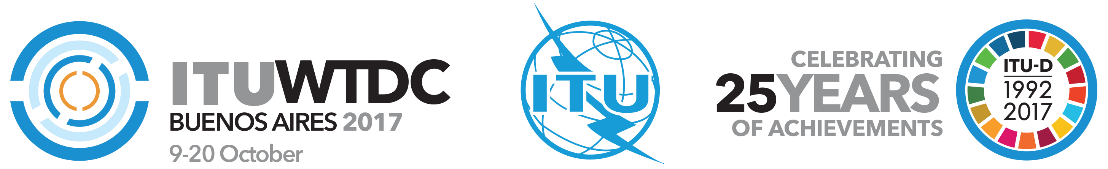 电信发展顾问组（TDAG）第22次会议，2017年5月9-12日，日内瓦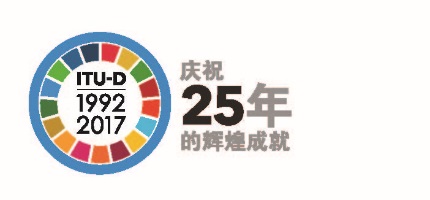 文件 TDAG17-22/16(Rev.1)-C2017年5月5日原文：电信发展局主任电信发展局主任电信发展局主任2017年世界电信发展大会的筹备情况2017年世界电信发展大会的筹备情况2017年世界电信发展大会的筹备情况概要：本报告旨在向电信发展顾问组（TDAG）通报2017年世界电信发展大会（WTDC-17）的筹备情况。需采取的行动：请TDAG注意到为筹备WTDC-17采取的行动并批准结论中提出的建议。 ______________参考文件：国际电联《组织法》第141款、国际电联《公约》第42、213款及《国际电联大会、全会和会议的总规则》第一章、全权代表大会第72、77、111号决议（2014年，釜山，修订版）和WTDC第31号决议（2010年，海得拉巴，修订版）。概要：本报告旨在向电信发展顾问组（TDAG）通报2017年世界电信发展大会（WTDC-17）的筹备情况。需采取的行动：请TDAG注意到为筹备WTDC-17采取的行动并批准结论中提出的建议。 ______________参考文件：国际电联《组织法》第141款、国际电联《公约》第42、213款及《国际电联大会、全会和会议的总规则》第一章、全权代表大会第72、77、111号决议（2014年，釜山，修订版）和WTDC第31号决议（2010年，海得拉巴，修订版）。概要：本报告旨在向电信发展顾问组（TDAG）通报2017年世界电信发展大会（WTDC-17）的筹备情况。需采取的行动：请TDAG注意到为筹备WTDC-17采取的行动并批准结论中提出的建议。 ______________参考文件：国际电联《组织法》第141款、国际电联《公约》第42、213款及《国际电联大会、全会和会议的总规则》第一章、全权代表大会第72、77、111号决议（2014年，釜山，修订版）和WTDC第31号决议（2010年，海得拉巴，修订版）。